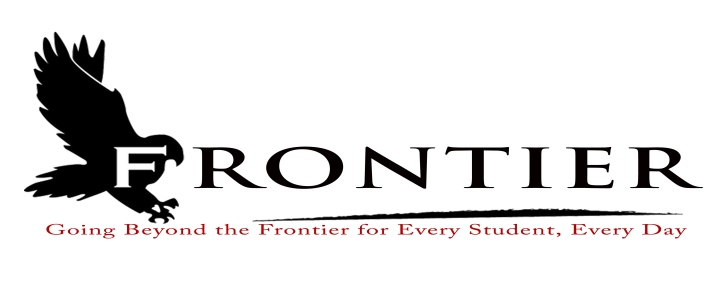 Frontier School Corporation TrusteesFebruary Regular School Board Meeting AgendaMonday, March 20, 2023Location: Frontier Jr.-Sr. High School; One Falcon Drive Chalmers, IN 479297:00 P.M.      RevisedCall Meeting to OrderApproval of Agenda2.1-Additions or deletions to agenda2.2-Approval of agendaApproval of Minutes3.1-February 27, 2023 Regular Board Meeting3.2-March 14, 2023 Public Work SessionTreasurer’s Report4.1-February 28, 2023 Fund Report4.2-February 28, 2023 Appropriations Report4.3-February 28, 2023 Revenue Report4.4-February 28, 2023 Bank Reconciliation Report4.5-February 28, 2023 Bond Report4.6-February 28, 2023 Transfer ReportApproval of Claims5.1-March 20, 2023 ClaimsReports from Principals, Directors6.1-Technology-Mr. David Hoover6.2-Frontier Elementary-Mrs.Jillian Layton6.3-Frontier Jr.-Sr. High School-Mr. Jeff Hettinger6.4-Athletics-Mr. Mark Gretencord6.5-Guidance-Mrs. Kathy Bassett6.6-Transportation-Mrs. April Hall6.7-Maintenance-Mr. Chris Peterson             6.8-Superintendent-Mr. Dan SichtingBudget/Financial7.1-March FY 2023 Tuition Support Distribution7.2-Frontier School Corporation Landscaping and Mowing Quotes7.3-Outdoor Field Fertilizer, Seeding, and Upkeep Quotes7.4-School Bus Purchase AmendmentPersonnel8.1-Termination   8.1.1-Ms. Carrie Ebert-Frontier Elementary Custodian8.2-Resignation  8.2.1-Mrs. Audra May-Frontier Elementary Physical Education Teacher  8.2.2-Ms. Tamara Nelson-Frontier Jr.-Sr. High School Cafeteria Manager             8.3-Frontier Elementary Dean of Students/Corporation Test Coordinator Maternity Leave             8.4-2023 Frontier Elementary Summer School Appointments               8.4.1-Mrs. Joy Henson-Phonics Bootcamp Instructional Assistant                                                    8.5-Frontier Jr.-Sr. High School Science Summer Professional Development                8.6-Approve Part-Time Summer Maintenance Staff              8.7-Treasurer Overtime Request             8.8-Authority to Advertise Assistant Payroll Clerk/Assistant Treasurer        Field TripsOther Business10.1-Frontier Elementary 2023-2024 Student Handbook10.2-Frontier Elementary Science Textbook Adoption10.3-2023-2024 Frontier Elementary Class Transfer Limits10.4-2024-2025 Frontier School Corporation School Calendar10.5-1003 Indiana Department of Education Waiver10.6-Helen Higgins TrustComments from the Public (Comments should be no longer than three (3) minutes, and please refrain from already made by earlier speakers)Adjournment             Next Regular Scheduled Board Meeting-Monday, April 17, 2023 at Frontier Elementary School               Library, 811 Railroad Street, Brookston, IN 47923             This meeting is fully accessible.  Any person wanting additional accommodations should contact               the Frontier School Corporation Superintendent’s Office at (219) 984-5009.